AVISO DE PRIVACIDAD SIMPLIFICADO DE LA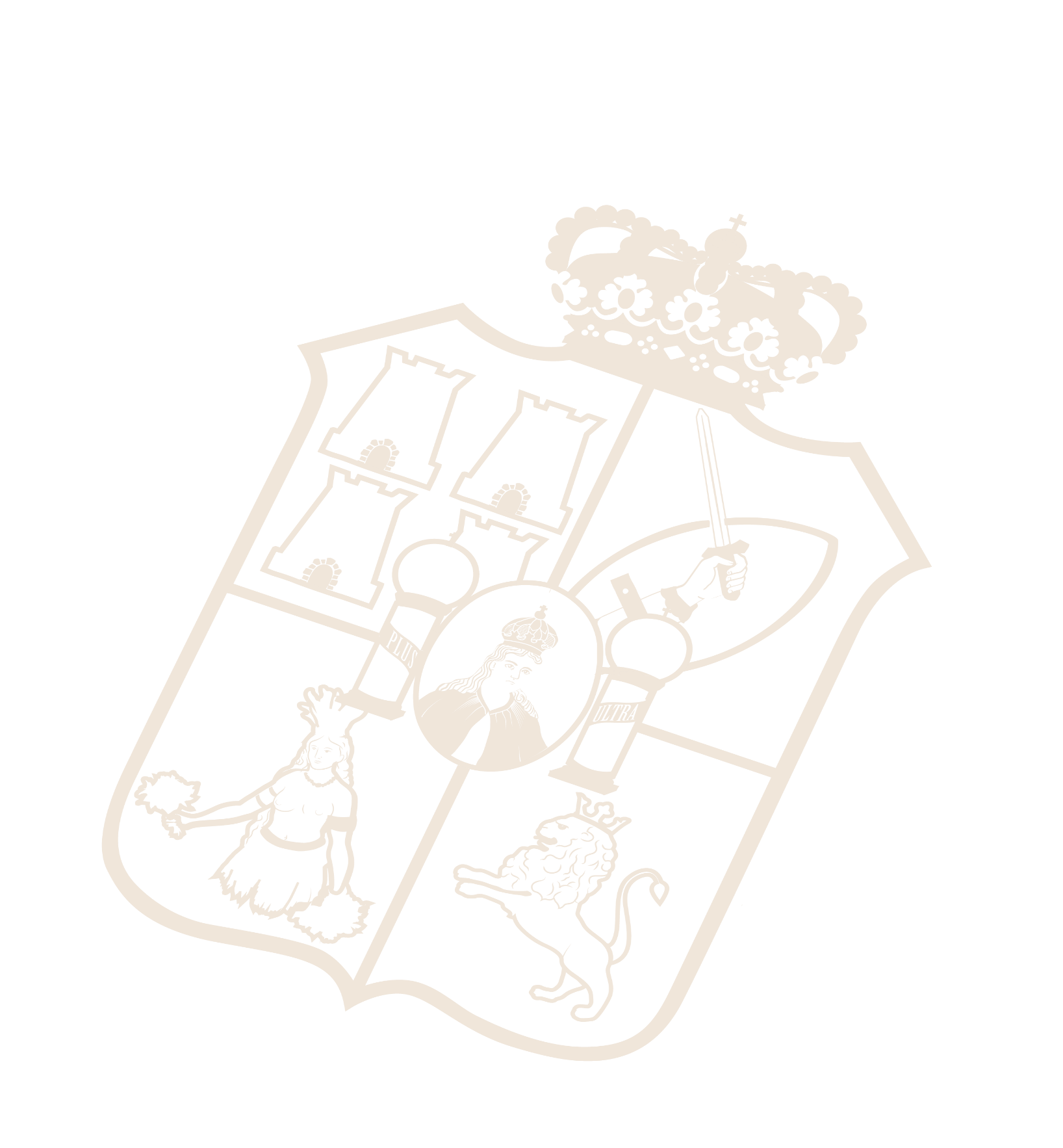 DIRECCIÓN DE EDUCACIÓN SUPERIORLa Secretaría de Educación del Estado de Tabasco, a través de la Subsecretaría de Educación Media y Superior de la cual depende la Dirección de Educación Superior, con domicilio en Av. Los Ríos, No. 232-A, Colonia Galaxia, Código Postal 86035, Ciudad de Villahermosa, Tabasco, es la responsable del tratamiento de los datos personales que maneja a partir de sus sistemas electrónicos y físicos de información, los cuales serán protegidos conforme a lo dispuesto por la Ley de Protección de Datos Personales en Posesión de Sujetos Obligados del Estado de Tabasco (LPDPPSOT).Finalidad.La conservación y actualización de estos datos permite dar atención y seguimiento a solicitudes de información, de las instituciones de educación media superior y superior; estos trámites contienen: Número de Teléfono Particular, Correo Electrónico Particular, Nombre de Terceros, Domicilio Particular, Código Postal, Lugar de nacimiento, Fecha de Nacimiento, Registro Federal de Contribuyente (RFC), Clave Única de Registro de Población (CURP), Estado Civil, Número de Hijos, Nombre de alumnos, Número de Matrícula, Número de Teléfono Particular, Fotografía, Clave de Elector, Código QR, Código Postal, Edad, Sexo, OCR, CIC, Huella Dactilar, Calificaciones, Grado, Grupo, Turno Escolar, Firma Autógrafa, Número de Acta, Promedio, Fotografía, Número de Expediente, Identificador Electrónico, (Directorio de Instituciones de Educación Superior Públicas y Privadas, Plantilla de 79 campos de la Dirección de Educación Superior, Coordinación de normatividad y Reconocimiento de Validez Oficial de Estudios, Coordinación de Escuelas Normales, IESMA y UPN y Escuelas Normales, IESA Y UP, Sistema de Información de Básica de Educación normal (SIBEN), Sistema de Correspondencia y Sistema de Archivo)Cuando se realice transferencia de Datos Personales que requieran consentimiento se debe informar a: Titular de los datos personales y quien proporcionó los datos personales ya sea de la Subsecretaría de Educación Media y Superior, y/o Dirección de Educación Superior.Mecanismo para que el Titular manifieste su negativa para el tratamiento de sus datos personales:Usted podrá ejercer sus derechos ARCO (Acceso, Rectificación, Cancelación u Oposición), con fundamento en los artículos: 52 y 53 de la Ley de Protección de Datos Personales en Posesión de Sujetos Obligados del Estado de Tabasco, publicada en el DOF 09-09-2017, y en los Lineamientos de la Ley de Protección de Datos Personales en posesión de Sujetos Obligados del Estado de Tabasco. Usted podrá ejercer sus derechos ARCO directamente en la Secretaría de Educación del Estado de Tabasco o en la Plataforma Nacional de Transparencia.https://tabasco.gob.mx/educacionDe acuerdo con lo establecido en los artículos 58, 59, 60 y 61 de la LGPDPPSO, la respuesta no deberá exceder los 20 días contados a partir del día siguiente en que se registró la solicitud. En caso de que el periodo mencionado haya vencido o haya alguna inconformidad en la manera en que fueron tratados los derechos ARCO, el ciudadano podrá presentar un recurso de revisión ante el Instituto Tabasqueño de Transparencia y Acceso a la Información Pública (ITAIP).Domicilio de la Unidad de Transparencia.Calle Héroes del 47, Colonia Gil y Sáenz s/n, Esq. Avenida Gregorio Méndez, C.P. 86080, Villahermosa, Tabasco,Teléfono: (993) 427 0161 ext. 140 - 141 Horario de atención de 9:00 a 16:00 horas de lunes a viernes. Cambios al Aviso de Privacidad.En caso de que exista un cambio en este aviso de privacidad, lo haremos de su conocimiento a través del sitio: https://tabasco.gob.mx/educacionFecha de elaboración: 10 de marzo de 2023.